Ngày soạn: 20/10/2022Tiết 29,30,31 GIÓ LẠNH ĐẦU MÙA                                        Thạch LamI. Yêu cầu cần đạt  1. Năng lực:     - Sưu tầm, đọc tư liệu trình bày về tác giả. Trình bày sơ lược về tác giả Thạch Lam và tác phẩm “Gió lạnh đầu mùa”     - Tóm tắt được văn bản, nhắc lại cách miêu tả nhân vật trong tác phẩm truyện qua cử chỉ, hành động, suy nghĩ,...      - Tự học, phát triển tư duy phản biện, giao tiếp, trình bày, thuyết trình, tương tác, hợp tác… - Năng lực thu thập thông tin, trình bày suy nghĩ, cảm nhận, phân tích, so sánh đặc điểm nghệ thuật của truyện với các truyện có cùng chủ đề;    - Sử dụn  2. Phẩm chất:     - Nhân ái, quan tâm, chia sẻ với mọi người.    - Có trách nhiệm nhân rộng trình yêu thương, sẻ chia trong cuộc sống.II. Chuẩn bị học liệu và phương pháp dạy học   1. Giáo viên: - Giáo án, SGK, SGV. - Phương tiện dạy học: máy chiếu, phiếu học tập, bảng phụ, - Phương pháp, kĩ thuật dạy học: đàm thoại, phát vấn, thảo luận nhóm…PHIẾU BÀI TẬP 1 Tóm tắt văn bản “ Gió lạnh đầu mùa” theo gợi ý dưới đây:         - Tìm các sự việc chính trong văn bản.         - Sắp xếp các sự việc theo trình tự hợp lí để hoàn thành nội  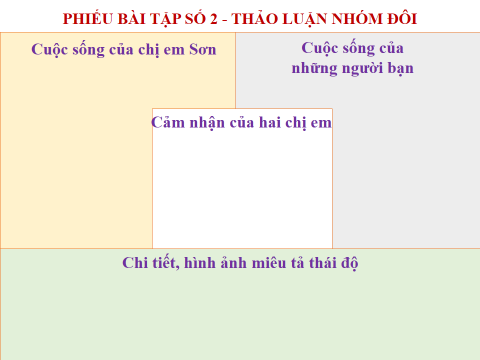 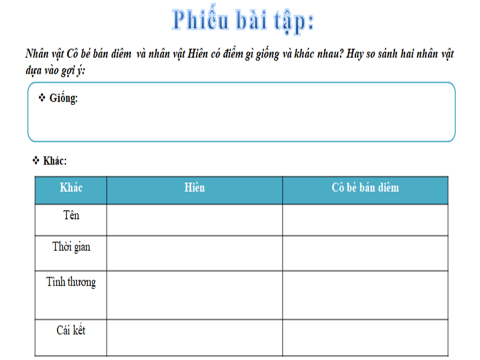 PHIẾU BÀI TẬP 3Liệt kê các câu văn miêu tả ý nghĩ của Sơn khi nghe mẹ và vú già trò chuyện về chiếc áo bông cũ của em Duyên: khi Sơn nhớ ra cuộc sống nghèo khổ của mẹ con Hiên. Từ đó nêu cảm nhận về nhân vật?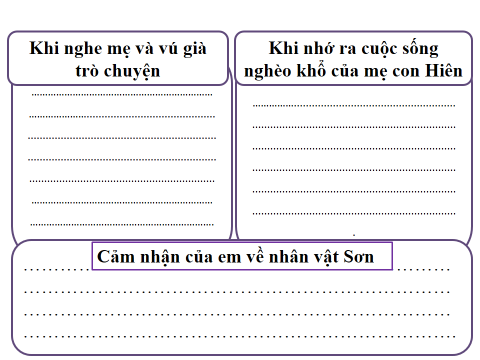 2. Học sinh:  - Chuẩn bị bài mới theo sự hướng dẫn của giáo viên - Chia sẻ trải nghiệm với chủ đề: “Yêu thương, chia sẻ”III. Tổ chức các hoạt động dạy – họcHoạt động 1. Khởi động:a. Mục tiêu: Tạo hứng thú cho HS, thu hút HS sẵn sàng thực hiện nhiệm vụ học tập. b. Nội dung:  HS chia sẻ cảm nhận, trải nghiệm của bản thân về sự thay đổi của khí hậu…c. Sản phẩm: Nhận thức và thái độ học tập của HS.d. Tổ chức thực hiện:GV Dẫn vào bài: Các em ạ! Chúng ta ở miền Bắc có lẽ ấn tượng nhất về mùa đông là cái rét như cắt da cắt thịt. Nhưng với nhà văn Thạch Lam trong cái rét ấy tình người lại tỏa sáng, ấm áp, để lại bao dư âm tốt đẹp trong lòng bạn đọc qua truyện ngắn “Gió lạnh đầu mùa”  mà chúng ta sẽ tìm hiểu trong tiết học hôm nay.Hoạt động 2. Hình thành kiến thức:2.1. Đọc - tìm hiểu chunga. Mục tiêu: - Bước đầu cảm nhận giá trị của văn bản qua việc đọc, tìm hiểu khái quát.- Nắm được những nét chính về tác giả, tác phẩm, giá trị nội dung, nghệ thuậtb. Nội dung: Hiểu khái quát văn bản, trình bày được những hiểu biết về các vấn đề xoay quanh giá trị nội dung, nghệ thuật của văn bản.c. Sản phẩm: HS hiểu rõ những nét chính về văn bản, HS khám phá, hiểu rõ và cảm nhận được vẻ đẹp của văn bản. d. Tổ chức thực hiện:Dự kiến sản phẩm: PHIẾU BÀI TẬP 1GV: Mặc dù văn bản có thể chia bố cục thành 3 phần nhưng tùy từng văn bản mà chúng ta có cách khám phá khác nhau. Có văn bản, ta khám phá theo bố cục. Còn với văn bản này, ta sẽ khám phá theo các nhân vật. Cụ thể ntn, c.ta sẽ cùng chuyển sang phần II. Các em ạ, cảnh vật có vai trò khồng nhỏ trong việc khắc họa vẻ đẹp của con người. Vì thế trước khi đi khám phá vẻ đẹp của các nhân vật trong văn bản, chúng ta sẽ cùng tìm hiểu về cảnh vật ở thời điểm chuyển mùa.2.2. Khám phá văn bản Hoạt động 2: Khám phá văn bảna. Mục tiêu: - Nghệ thuật đặc sắc của văn bản: Nhận biết được người kể chuyện ngôi thứ ba.- Hình ảnh những người ở làng quê nghèo khó, có lòng tự trọng và những người có điều kiện sống tốt hơn biết chia sẻ, yêu thương người khác. - Nhận biết và phân tích được một số chi tiết miêu tả cử chỉ, hành động, suy nghĩ,... của nhân vật Sơn. Từ đó hiểu đặc điểm nhân vật và nội dung của truyện;- Nhận xét, đánh giá hành động của hai chị em Sơn và cách ứng xử của mẹ Hiên, mẹ Sơn.- Nêu được bài học về cách nghĩ và cách ứng xử của cá nhân do văn bản gợi ra- Liên hệ, so sánh, kết nối: Nêu được một số điểm giống nhau và khác nhau của hai nhân vật: cô bé bán diêm và bé Hiên;- Nhân ái: Biết đồng cảm và giúp đỡ những người thiệt thòi, bất hạnh; trân trọng tình bạn, tôn trọng sự khác biệt- Trách nhiệm: Có trách nhiệm với bản thân, gia đình, cộng đồng, xã hội; có tinh thần đấu tranh với những quan điểm thiếu lành mạnh, trái đạo lýb. Nội dung: Gv tổ chức các hoạt động thảo luận nhóm 4-6, nhóm đôi, làm việc cá nhân kết hợp các kĩ thuật khăn trải bàn, sơ đồ tư duy, phiếu học tập để hướng dẫn học sinh khám phá văn bảnhỏi.c. Sản phẩm học tập: Câu trả lời bằng ngôn ngữ nói, Kết quả phiếu học tập, Sản phẩm Khăn trải bàn...d. Tổ chức thực hiện:GV: Đọc ba đoạn đầu của VB, chắc hẳn các em đều nhận thấy mùa đông đến quả rất nhanh, rất đột ngột, không hề báo trước. Chỉ qua một đêm mưa rào thôi mà thời tiết đã thay đổi hẳn làm cho người ta có cảm giác như đang giữa mùa đông rét mướt. Song chính thời tiết lạnh giá ấy lại khiến những nhân vật trong văn bản nảy sinh những tình cảm đẹp. Tình cảm ấy nảy nở như thế nào, chúng ta cùng tìm hiểu phần thứ hai. DỰ KIẾN PHIẾU BÀI TẬP 2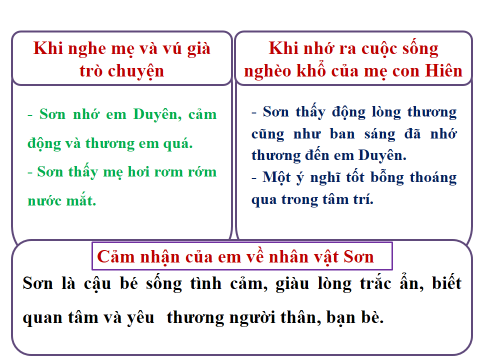 GV: Vậy thái độ, hành động của hai người mẹ ra sao? Chúng ta cùng đến với phần tiếp theo.GV: Từ cách nghĩ và cách ứng xử của các nhân vật trong văn bản, học sinh cần rút ra bài học:- Cần biết chia sẻ, cảm thông với những hoàn cảnh khó khăn, bất hạnh trong cuộc sống, không được khinh khi, coi thường, chế nhạo họ.- Dù cuộc sống có thể nào cũng phải có lòng tự trọng bởi vì đây là thước đo quan trọng để đánh giá nhân cách con người- Việc tự đưa ra quyết định là cần thiết, tuy nhiên trong một số tình huống cần phải có sự đồng ý của người khác. - Cha mẹ không nên giáo dục bằng đòn roi, bằng những lời chửi mắng mà nên nói chuyện, phân tích để con hiểu được cái đúng, cái sai - Không nên có tính tọc mạch, mách lẻo- Đã cho ai cái gì không nên đòi. 2.3. Tổng kết:a. Mục tiêu: Tổng hợp nghệ thuật, nội dung của văn bảnb. Nội dung: Câu hỏi tổng kếtc. Sản phẩm: Ghi nhớ SGKd. Tổ chức thực hiện:Hoạt động 3. Luyện tập  a. Mục tiêu: Củng cố lại kiến thức đã học.b. Nội dung: Gv tổ chức trò chơi “Vòng quay văn học” để hướng dẫn học sinh củng cố kiến thức đã họcc. Sản phẩm học tập: Câu trả lời của HS, thái độ khi tham gia trò chơid. Tổ chức thực hiện:   Khác: Hoạt động 4. Vận dụnga. Mục tiêu: HS có được những bài học cho riêng mình từ văn bảnb. Nội dung: HS trình bày những suy nghĩ, hành động của bản thân..c. Sản phẩm: HS biết cách ứng xử, biết yêu thương, sẻ chia với mọi người xung quanhd. Tổ chức thực hiện:IV. Hướng dẫn về nhà và chuẩn bị bài mới.    - Bài cũ: Học bài, vận dụng chủ đề trong cuộc sống.    - Chuẩn bị bài mới: Soạn THTV tiếp………………………………………………………………………………………………………………………………………………………………………………………………………………………………………………………………………………………………………………………………………………………………………………………………………………………………………………………………………………………………………………………………………………………………………………Hoạt động của giáo viên và học sinhHoạt động của giáo viên và học sinhChuyển giao nhiệm vụ Khi nhắc đến mùa đông, em ấn tượng nhất với điều gì? Thực hiện nhiệm vụHS tiếp nhận nhiệm vụ Báo cáo thảo luận- HS chia sẻ trải nghiệm của bản thânĐánh giá kết quả- GV nhận  xét, dẫn dắt vào bàiHoạt động của giáo viên và học sinhHoạt động của giáo viên và học sinhNội dung chính cần đạtChuyển giao nhiệm vụ học tậpDựa vào phần chuẩn bị ở nhà, em hãy giới thiệu những nét chính về tác giả.1. Tác giả- Thạch Lam (1910 – 1942) tên khai sinh là Nguyễn Tường Vinh quê ở Hà Nội. - Sáng tác: các thể loại truyện ngắn, tuỳ bút, tiểu thuyết.+ Tác phẩm: ẩn chứa niềm yêu thương, trân trọng đối với thiên nhiên, con người, cuộc sống.+ Tác phẩm tiêu biểu: Tập truyện “Gió lạnh đầu mùa”, tiểu thuyết “ Ngày mới”; tuỳ bút “Hà Nội băn sáu phố phường”Thực hiện nhiệm vụ- HS tiếp nhận kiến thức.1. Tác giả- Thạch Lam (1910 – 1942) tên khai sinh là Nguyễn Tường Vinh quê ở Hà Nội. - Sáng tác: các thể loại truyện ngắn, tuỳ bút, tiểu thuyết.+ Tác phẩm: ẩn chứa niềm yêu thương, trân trọng đối với thiên nhiên, con người, cuộc sống.+ Tác phẩm tiêu biểu: Tập truyện “Gió lạnh đầu mùa”, tiểu thuyết “ Ngày mới”; tuỳ bút “Hà Nội băn sáu phố phường”Báo cáo thảo luận- Đại diện nhóm báo cáo kết quả chuẩn bị ở nhà.1. Tác giả- Thạch Lam (1910 – 1942) tên khai sinh là Nguyễn Tường Vinh quê ở Hà Nội. - Sáng tác: các thể loại truyện ngắn, tuỳ bút, tiểu thuyết.+ Tác phẩm: ẩn chứa niềm yêu thương, trân trọng đối với thiên nhiên, con người, cuộc sống.+ Tác phẩm tiêu biểu: Tập truyện “Gió lạnh đầu mùa”, tiểu thuyết “ Ngày mới”; tuỳ bút “Hà Nội băn sáu phố phường”Đánh giá kết quả- GVnx, chiếu máy, bổ sung khắc sâu những nét chính về tác giả, sáng tác tiêu biểu của nhà văn1. Tác giả- Thạch Lam (1910 – 1942) tên khai sinh là Nguyễn Tường Vinh quê ở Hà Nội. - Sáng tác: các thể loại truyện ngắn, tuỳ bút, tiểu thuyết.+ Tác phẩm: ẩn chứa niềm yêu thương, trân trọng đối với thiên nhiên, con người, cuộc sống.+ Tác phẩm tiêu biểu: Tập truyện “Gió lạnh đầu mùa”, tiểu thuyết “ Ngày mới”; tuỳ bút “Hà Nội băn sáu phố phường”Hoạt động của giáo viên và học sinhHoạt động của giáo viên và học sinhNội dung chính cần đạtNội dung chính cần đạtChuyển giao nhiệm vụ học tậpNhiệm vụ 1: 1. GV chiếu máy yêu cầu đọc VB:- Đọc rõ ràng, thể hiện cảm xúc - Chú ý:  Những câu hỏi, chỉ dẫn.- GV đọc mẫu, gọi HS đọc một số đoạn tiêu 2. Hoàn thành phiếu bài tập 1 để tóm tắt văn bản3. Yêu cầu đại diện nhóm báo cáo kết quả tìm hiểu khái quát về tác phẩm (xuất xứ, thể loại, phương thức biểu đạt, ngôi kể, bố cục)4. Qua quan sát từ chỉ dẫn và đọc tác phẩm, theo em truyện có những nhân vật nào? Hãy dự đoán xem, trong tác phẩm nhân vật trong truyện được miêu tả trên những phương diện nào? Nhiệm vụ 1: 1. GV chiếu máy yêu cầu đọc VB:- Đọc rõ ràng, thể hiện cảm xúc - Chú ý:  Những câu hỏi, chỉ dẫn.- GV đọc mẫu, gọi HS đọc một số đoạn tiêu 2. Hoàn thành phiếu bài tập 1 để tóm tắt văn bản3. Yêu cầu đại diện nhóm báo cáo kết quả tìm hiểu khái quát về tác phẩm (xuất xứ, thể loại, phương thức biểu đạt, ngôi kể, bố cục)4. Qua quan sát từ chỉ dẫn và đọc tác phẩm, theo em truyện có những nhân vật nào? Hãy dự đoán xem, trong tác phẩm nhân vật trong truyện được miêu tả trên những phương diện nào? 2. Tác phẩm: a. Đọc - tóm tắt:b. Xuất xứ: in trong tập “Gió đầu mùa” (1937)c. Thể loại: truyện ngắnd. Phương thức biểu đạt: tự sự kết hợp miêu tảe. Ngôi kể: ngôi thứ ba.h. Bố cục: 3 phầnThực hiện nhiệm vụ- HS tiếp nhận nhiệm vụ: lắng nghe, quan sát, đọc, thảo luận theo định hướng của GV- HS tiếp nhận nhiệm vụ: lắng nghe, quan sát, đọc, thảo luận theo định hướng của GV2. Tác phẩm: a. Đọc - tóm tắt:b. Xuất xứ: in trong tập “Gió đầu mùa” (1937)c. Thể loại: truyện ngắnd. Phương thức biểu đạt: tự sự kết hợp miêu tảe. Ngôi kể: ngôi thứ ba.h. Bố cục: 3 phầnBáo cáo thảo luậnHS - đọc diễn cảm theo hướng dẫn.HS - trao đổi nhóm hoàn thành phiếu bài tập 1.- Đại diện nhóm trình bày khái quát về tác phẩm trên các phương diện: Xuất xứ xuất xứ, thể loại, phương thức biểu đạt, ngôi kể, bố cục- HS dự đoán cách miêu tả nhân vật trong truyện.HS - đọc diễn cảm theo hướng dẫn.HS - trao đổi nhóm hoàn thành phiếu bài tập 1.- Đại diện nhóm trình bày khái quát về tác phẩm trên các phương diện: Xuất xứ xuất xứ, thể loại, phương thức biểu đạt, ngôi kể, bố cục- HS dự đoán cách miêu tả nhân vật trong truyện.2. Tác phẩm: a. Đọc - tóm tắt:b. Xuất xứ: in trong tập “Gió đầu mùa” (1937)c. Thể loại: truyện ngắnd. Phương thức biểu đạt: tự sự kết hợp miêu tảe. Ngôi kể: ngôi thứ ba.h. Bố cục: 3 phầnĐánh giá kết quả- GV quan sát hoạt động của HS, lắng nghe chia sẻ, góp ý, chốt kiến thứcBổ sung thông tin về tác phẩm- GV quan sát hoạt động của HS, lắng nghe chia sẻ, góp ý, chốt kiến thứcBổ sung thông tin về tác phẩm2. Tác phẩm: a. Đọc - tóm tắt:b. Xuất xứ: in trong tập “Gió đầu mùa” (1937)c. Thể loại: truyện ngắnd. Phương thức biểu đạt: tự sự kết hợp miêu tảe. Ngôi kể: ngôi thứ ba.h. Bố cục: 3 phần2. - Mùa đông giá lạnh đã đến, hai chị em Sơn được mặc quần áo đẹp đẽ và ấm áp.- Hai chị em Sơn ra xóm chợ chơi và thấy những người bạn nghèo mặc những bộ quần áo bạc màu, nhiều chỗ vá. Đặc biệt là em Hiên chỉ có mang áo rách tả tơi, co ro chịu rét.- Chị Lan hăm hở về lấy áo cho Hiên, Sơn cảm thấy trong ḷòng ấm áp, vui vui.- Chuyện cho áo đến tai người thân, lo sợ bị mẹ mắng, hai chị em đi tìm Hiên đòi áo.- Mẹ Hiên sang nhà Sơn trả lại áo bông.- Biết hoàn cảnh của gia đình Hiên, mẹ Sơn cho mẹ Hiên mượn tiền may áo mới cho conHoạt động của giáo viên và học sinhHoạt động của giáo viên và học sinhNội dung chính cần đạtChuyển giao nhiệm vụ học tậpNhiệm vụ 2: Đọc thầm ngữ liệu1. Ngoài việc cảm nhận về cái lạnh thấu da thấu thịt khi mùa đông đến, em đã bao giờ quan sát cảnh vật khi mùa đông đến chưa? Đặc biệt là cảnh vật ở thời điểm chuyển mùa?GV: Vậy, những quan sát, cảm nhận của các em có gì giống và khác với nhà văn Thạch Lam, hãy quan sát ba đoạn văn sau nhé!GV chiếu máy đoạn 1, 2, 3 (tr 74, 75).2. Tìm những chi tiết miêu tả sự thay đổi của cảnh vật khi mùa đông đến qua cảm nhận của nhân vật Sơn?3. Trong ba đoạn văn này, tác giả đã sử dụng biện pháp nghệ thuật nào? Qua đó, em cảm nhận được điều gì?II. Đọc – hiểu chi tiết1. Cảnh vật ở thời điểm chuyển mùa:- Hôm qua:+ Nắng ấm và hanh+ Nắng làm giòn khô những chiếc lá rơi; khiến con người thấy nóng bức, chảy mồ hôi.- Hôm nay:+ Gió bấc vi vu…+ Trời trắng đục+ Đất khô trắng+ Cây trong chậu sắt lại vì rét* NT: - Đối lập, tương phản.-  Miêu tả=> Tái hiện sự đổi thay của thời tiết, cảnh vật lúc giao mùa. Đồng thời cho thấy sự nhạy cảm của nhân vật Sơn.Thực hiện nhiệm vụ- HS tiếp nhận nhiệm vụ: liên hệ bản thân, lắng nghe, quan sát, đọc, tìm ýII. Đọc – hiểu chi tiết1. Cảnh vật ở thời điểm chuyển mùa:- Hôm qua:+ Nắng ấm và hanh+ Nắng làm giòn khô những chiếc lá rơi; khiến con người thấy nóng bức, chảy mồ hôi.- Hôm nay:+ Gió bấc vi vu…+ Trời trắng đục+ Đất khô trắng+ Cây trong chậu sắt lại vì rét* NT: - Đối lập, tương phản.-  Miêu tả=> Tái hiện sự đổi thay của thời tiết, cảnh vật lúc giao mùa. Đồng thời cho thấy sự nhạy cảm của nhân vật Sơn.Báo cáo thảo luận- HS chia sẻ cá nhân.- Báo cáo kết quả tìm hiểu.II. Đọc – hiểu chi tiết1. Cảnh vật ở thời điểm chuyển mùa:- Hôm qua:+ Nắng ấm và hanh+ Nắng làm giòn khô những chiếc lá rơi; khiến con người thấy nóng bức, chảy mồ hôi.- Hôm nay:+ Gió bấc vi vu…+ Trời trắng đục+ Đất khô trắng+ Cây trong chậu sắt lại vì rét* NT: - Đối lập, tương phản.-  Miêu tả=> Tái hiện sự đổi thay của thời tiết, cảnh vật lúc giao mùa. Đồng thời cho thấy sự nhạy cảm của nhân vật Sơn.Đánh giá kết quả- GV quan sát hoạt động của HS, lắng nghe chia sẻ, góp ý, chốt kiến thứcBổ sung thông tin về tác phẩmII. Đọc – hiểu chi tiết1. Cảnh vật ở thời điểm chuyển mùa:- Hôm qua:+ Nắng ấm và hanh+ Nắng làm giòn khô những chiếc lá rơi; khiến con người thấy nóng bức, chảy mồ hôi.- Hôm nay:+ Gió bấc vi vu…+ Trời trắng đục+ Đất khô trắng+ Cây trong chậu sắt lại vì rét* NT: - Đối lập, tương phản.-  Miêu tả=> Tái hiện sự đổi thay của thời tiết, cảnh vật lúc giao mùa. Đồng thời cho thấy sự nhạy cảm của nhân vật Sơn.Chuyển giao nhiệm vụ học tậpNhiệm vụ 3: Tổ chức thảo luận nhóm đôi bằng PHT số 1- Cuộc sống của gia đình Sơn và những người bạn được thể hiển như thế nào? Nhận xét về cuộc sống đó. - Tìm những chi tiết, hình ảnh thể hiện thái độ của chị em Sơn với những người bạn nghèo?- Cảm nhận của em về chị em Sơn?2. Nhân vật Sơn:a. Cuộc sống của chị em Sơn+ Gia đình có vú già;+ Cách xưng hô: mẹ Sơn gọi con gái là “cô Duyên”, Sơn gọi mẹ “mợ” + Những người nghèo khổ mà Sơn quen biết vẫn vào vay mượn ở nhà Sơn;+ Có nhiều quần áo đẹp, mới, lành lặn, ấm áp🡪 Cuộc sống sung túc, giàu có của gia đình trung lưu- Cuộc sống của những đứa trẻ nghèo+ Mặc không khác ngày thường, vẫn những bộ quần áo màu nâu bạc đã vá nhiều chỗ;+ Môi tím lại, qua những chỗ áo rách, da thịt thâm đi;+ Mỗi cơn gió đến, run lên, hàm răng đập vào nhau+ Co ro đứng bên cột quán, chỉ mặc có manh áo rách tả tơi, hở cả lưng và tay🡪 Cuộc sống nghèo khổ, thiếu thốnb. Thái độ của chị em Sơn đối với những bạn nhỏ nghèo khổ- Thái độ đối với những bạn nhỏ nghèo khổ + Thân mật chơi đùa với bạn.+ Quan tâm, lo lắng cho bạn.🡺 Chị em Sơn là những đứa trẻ nhân hậu, thương người, không phân biệt địa vị, giai cấp, giàu nghèoThực hiện nhiệm vụ- HS tiếp nhận nhiệm vụ.- HS thực hiện nhiệm vụ.2. Nhân vật Sơn:a. Cuộc sống của chị em Sơn+ Gia đình có vú già;+ Cách xưng hô: mẹ Sơn gọi con gái là “cô Duyên”, Sơn gọi mẹ “mợ” + Những người nghèo khổ mà Sơn quen biết vẫn vào vay mượn ở nhà Sơn;+ Có nhiều quần áo đẹp, mới, lành lặn, ấm áp🡪 Cuộc sống sung túc, giàu có của gia đình trung lưu- Cuộc sống của những đứa trẻ nghèo+ Mặc không khác ngày thường, vẫn những bộ quần áo màu nâu bạc đã vá nhiều chỗ;+ Môi tím lại, qua những chỗ áo rách, da thịt thâm đi;+ Mỗi cơn gió đến, run lên, hàm răng đập vào nhau+ Co ro đứng bên cột quán, chỉ mặc có manh áo rách tả tơi, hở cả lưng và tay🡪 Cuộc sống nghèo khổ, thiếu thốnb. Thái độ của chị em Sơn đối với những bạn nhỏ nghèo khổ- Thái độ đối với những bạn nhỏ nghèo khổ + Thân mật chơi đùa với bạn.+ Quan tâm, lo lắng cho bạn.🡺 Chị em Sơn là những đứa trẻ nhân hậu, thương người, không phân biệt địa vị, giai cấp, giàu nghèoBáo cáo thảo luận- HS báo cáo kết quả hoạt động;- GV gọi HS khác nhận xét, bổ sung câu trả lời của bạn.2. Nhân vật Sơn:a. Cuộc sống của chị em Sơn+ Gia đình có vú già;+ Cách xưng hô: mẹ Sơn gọi con gái là “cô Duyên”, Sơn gọi mẹ “mợ” + Những người nghèo khổ mà Sơn quen biết vẫn vào vay mượn ở nhà Sơn;+ Có nhiều quần áo đẹp, mới, lành lặn, ấm áp🡪 Cuộc sống sung túc, giàu có của gia đình trung lưu- Cuộc sống của những đứa trẻ nghèo+ Mặc không khác ngày thường, vẫn những bộ quần áo màu nâu bạc đã vá nhiều chỗ;+ Môi tím lại, qua những chỗ áo rách, da thịt thâm đi;+ Mỗi cơn gió đến, run lên, hàm răng đập vào nhau+ Co ro đứng bên cột quán, chỉ mặc có manh áo rách tả tơi, hở cả lưng và tay🡪 Cuộc sống nghèo khổ, thiếu thốnb. Thái độ của chị em Sơn đối với những bạn nhỏ nghèo khổ- Thái độ đối với những bạn nhỏ nghèo khổ + Thân mật chơi đùa với bạn.+ Quan tâm, lo lắng cho bạn.🡺 Chị em Sơn là những đứa trẻ nhân hậu, thương người, không phân biệt địa vị, giai cấp, giàu nghèoĐánh giá kết quả- GV nhận xét, đánh giá, bổ sung, chốt lại kiến thức  Ghi lên bảng.2. Nhân vật Sơn:a. Cuộc sống của chị em Sơn+ Gia đình có vú già;+ Cách xưng hô: mẹ Sơn gọi con gái là “cô Duyên”, Sơn gọi mẹ “mợ” + Những người nghèo khổ mà Sơn quen biết vẫn vào vay mượn ở nhà Sơn;+ Có nhiều quần áo đẹp, mới, lành lặn, ấm áp🡪 Cuộc sống sung túc, giàu có của gia đình trung lưu- Cuộc sống của những đứa trẻ nghèo+ Mặc không khác ngày thường, vẫn những bộ quần áo màu nâu bạc đã vá nhiều chỗ;+ Môi tím lại, qua những chỗ áo rách, da thịt thâm đi;+ Mỗi cơn gió đến, run lên, hàm răng đập vào nhau+ Co ro đứng bên cột quán, chỉ mặc có manh áo rách tả tơi, hở cả lưng và tay🡪 Cuộc sống nghèo khổ, thiếu thốnb. Thái độ của chị em Sơn đối với những bạn nhỏ nghèo khổ- Thái độ đối với những bạn nhỏ nghèo khổ + Thân mật chơi đùa với bạn.+ Quan tâm, lo lắng cho bạn.🡺 Chị em Sơn là những đứa trẻ nhân hậu, thương người, không phân biệt địa vị, giai cấp, giàu nghèoChuyển giao nhiệm vụ học tậpNhiệm vụ 4: Tổ chức thảo luận nhóm tổ bằng PHT số 2 để hướng dẫn học sinh tìm hiểu về ý nghĩ của nhân vật- Liệt kê các chi tiết miêu tả ý nghĩ của nhân vật Sơn khi nghe mẹ và vú già nói chuyện và khi nhớ ra cảnh nghèo khổ của Hiên- Nêu cảm nhận về nhân vật.Gv sử dụng phương pháp gợi mở, đàm thoại để hướng dẫn học sinh tìm hiểu về cảm xúc của nhân vật- Khi cùng chị Lan mang chiếc áo bông cũ cho Hiên, Sơn cảm thấy như thế nào? Cảm xúc ấy giúp em hiểu gì về ý nghĩa của sự chia sẻ?- Nếu em là Sơn, em có làm như vậy không? c. Ý nghĩ, cảm xúc của nhân vật Sơn* Ý nghĩ- Khi nghe mẹ và vú già trò chuyện về em Duyên:+ Nhớ em, cảm động và thương em quá;+ Sơn thấy mẹ hơi rơm rớm nước mắt.- Khi Sơn nhớ ra cuộc sống nghèo khổ của mẹ con Hiên+ Động lòng thương.+ Một ý nghĩ tốt bỗng thoáng qua trong tâm trí: mang áo của Duyên cho Hiên.🡺 Sơn là cậu bé sống tình cảm, giàu  lòng trắc ẩn, biết quan tâm và yêu thương người thân, bạn bè* Cảm xúc khi cho Hiên áo bông cũ: Sơn thấy “ấm áp, vui vui”🡺 Sự chia sẻ, giúp đỡ người khác trước hết sẽ mang đến niềm vui, hạnh phúc cho chình người “cho”Thực hiện nhiệm vụHS tiếp nhận nhiệm vụ.HS thực hiện nhiệm vụ.c. Ý nghĩ, cảm xúc của nhân vật Sơn* Ý nghĩ- Khi nghe mẹ và vú già trò chuyện về em Duyên:+ Nhớ em, cảm động và thương em quá;+ Sơn thấy mẹ hơi rơm rớm nước mắt.- Khi Sơn nhớ ra cuộc sống nghèo khổ của mẹ con Hiên+ Động lòng thương.+ Một ý nghĩ tốt bỗng thoáng qua trong tâm trí: mang áo của Duyên cho Hiên.🡺 Sơn là cậu bé sống tình cảm, giàu  lòng trắc ẩn, biết quan tâm và yêu thương người thân, bạn bè* Cảm xúc khi cho Hiên áo bông cũ: Sơn thấy “ấm áp, vui vui”🡺 Sự chia sẻ, giúp đỡ người khác trước hết sẽ mang đến niềm vui, hạnh phúc cho chình người “cho”Báo cáo thảo luận- HS báo cáo phần thảo luận của nhóm.- Chia sẻ ý kiến cá nhân.- GV gọi HS khác nhận xét, bổ sung câu trả lời của bạn.c. Ý nghĩ, cảm xúc của nhân vật Sơn* Ý nghĩ- Khi nghe mẹ và vú già trò chuyện về em Duyên:+ Nhớ em, cảm động và thương em quá;+ Sơn thấy mẹ hơi rơm rớm nước mắt.- Khi Sơn nhớ ra cuộc sống nghèo khổ của mẹ con Hiên+ Động lòng thương.+ Một ý nghĩ tốt bỗng thoáng qua trong tâm trí: mang áo của Duyên cho Hiên.🡺 Sơn là cậu bé sống tình cảm, giàu  lòng trắc ẩn, biết quan tâm và yêu thương người thân, bạn bè* Cảm xúc khi cho Hiên áo bông cũ: Sơn thấy “ấm áp, vui vui”🡺 Sự chia sẻ, giúp đỡ người khác trước hết sẽ mang đến niềm vui, hạnh phúc cho chình người “cho”Đánh giá kết quả- GV nhận xét, đánh giá, bổ sung, chốt lại kiến thức.c. Ý nghĩ, cảm xúc của nhân vật Sơn* Ý nghĩ- Khi nghe mẹ và vú già trò chuyện về em Duyên:+ Nhớ em, cảm động và thương em quá;+ Sơn thấy mẹ hơi rơm rớm nước mắt.- Khi Sơn nhớ ra cuộc sống nghèo khổ của mẹ con Hiên+ Động lòng thương.+ Một ý nghĩ tốt bỗng thoáng qua trong tâm trí: mang áo của Duyên cho Hiên.🡺 Sơn là cậu bé sống tình cảm, giàu  lòng trắc ẩn, biết quan tâm và yêu thương người thân, bạn bè* Cảm xúc khi cho Hiên áo bông cũ: Sơn thấy “ấm áp, vui vui”🡺 Sự chia sẻ, giúp đỡ người khác trước hết sẽ mang đến niềm vui, hạnh phúc cho chình người “cho”Chuyển giao nhiệm vụ học tậpNhiệm vụ 5: Hướng dẫn học sinh tìm hiểu về hành động của nhân vật SơnTổ chức thảo luận nhóm 4 học sinh bằng kĩ thuật Khăn trải bàn- Vì sao Sơn đòi lại chiếc áo? Hành động vội vã đi tìm Hiên để đòi lại chiếc áo cũ có làm em giảm bớt thiện cảm với nhân vật Sơn không? Vì sao? (học sinh có thể chọn có hoặc không)- Nếu em là Sơn em có hành động như vậy không? Tại sao? GV tích hợp giáo dục- Nhận xét về nghệ thuật khắc họa nhân vật trẻ em của Thạch Lam?d. Hành động của nhân vật Sơn khi mẹ biết chuyện Sơn cho bạn áo:- Trách chị gái- Vội vã đi tìm Hiên để đòi lại áo.-> Miêu tả chân thực, tự nhiên của Thạch Lam khi khắc họa nhân vật trẻ em.Thực hiện nhiệm vụ- HS tiếp nhận nhiệm vụ.- GV quan sát, hướng dẫn- HS làm việc cá nhân sau đó trao đổi, thống nhất để hoàn thiện phiếud. Hành động của nhân vật Sơn khi mẹ biết chuyện Sơn cho bạn áo:- Trách chị gái- Vội vã đi tìm Hiên để đòi lại áo.-> Miêu tả chân thực, tự nhiên của Thạch Lam khi khắc họa nhân vật trẻ em.Báo cáo thảo luận- Gv tổ chức hoạt động, gọi 3-4 trình bày sản phẩm- HS báo cáo sản phẩm, nhận xét, bổ sung câu trả lời của bạn.Dự kiến sản phẩm:- Sơn sợ mẹ mắng vì đã tự ý cho Hiên chiếc áo bông cũ- Hành động đó không làm em giảm bớt thiện cảm với nhân vật Sơn vì nhà văn đã miêu tả đúng với đặc điểm của một em nhỏ ngây thơ là sợ bị mẹ mắng và có lẽ lúc đó em mới hiểu mẹ rất quý chiếc áo bông ấy.d. Hành động của nhân vật Sơn khi mẹ biết chuyện Sơn cho bạn áo:- Trách chị gái- Vội vã đi tìm Hiên để đòi lại áo.-> Miêu tả chân thực, tự nhiên của Thạch Lam khi khắc họa nhân vật trẻ em.Đánh giá kết quả- GV nhận xét, đánh giá, bổ sung, chốt lại kiến thức Bổ sung: Hành động đó làm giảm thiện cảm của em với nhân vật vì thấy Sơn “trẻ con” quá, không giữ lời, đã cho bạn rồi còn đòi lại, làm Hiên mừng hụt và mẹ phải khó xử…d. Hành động của nhân vật Sơn khi mẹ biết chuyện Sơn cho bạn áo:- Trách chị gái- Vội vã đi tìm Hiên để đòi lại áo.-> Miêu tả chân thực, tự nhiên của Thạch Lam khi khắc họa nhân vật trẻ em.Chuyển giao nhiệm vụ học tậpNhiệm vụ 6: Chia lớp thành 8 nhóm lớnNhóm 1+3+ 5+ 7: Tìm hiểu về nhân vật mẹ của Hiên- Giới thiệu vắn tắt về mẹ Hiên- Cách ứng xử (hành động, lời nói, cách xưng hô) của mẹ Hiên khi con được bạn tặng áo có gì đặc biệt?- Cảm nhận về mẹ Hiên?Nhóm 2+4+6+8: Tìm hiểu về nhân vật mẹ của chị em Sơn:- Giới thiệu vắn tắt về người mẹ của chị em Sơn.- Cách cư xử với mẹ con Hiên có gì đặc biệt? Tại sao mẹ Sơn không cho Hiên chiếc áo bông cũ mà lại cho vay tiền để may cái mới? - Lời nói “hai con tôi quý quá, dám tự do lấy áo đem cho người ta không sợ mẹ mắng ư?, mẹ Sơn muốn các con hiểu điều gì? - Cảm nhận về mẹ Sơn?* Thảo luận chung cả lớp: Từ cách nghĩ và cách ứng xử của các nhân vật trong văn bản, em rút ra được bài học gì? 4. Cách ứng xử của hai người mẹa. Mẹ của Hiên- Cuộc sống: nghèo khổ, - - Công việc: mò cua bắt ốc - Cách ứng xử+ Hành động: mang đến trả áo.+ Lời nói: Khéo léo+ Xưng hô:  “tôi”- “cậu”- “mợ”, “bẩm”, “nhà cháu” 🡪 Là người mẹ nghèo nhưng khéo léo, có lòng tự trọng, dạy con phải biết “đói cho sach, rách cho thơm”, và biết tôn trọng người khácb. Mẹ của Sơn- Xuất thân: Tầng lớp trung lưu- Cách cư xử+ Với mẹ con Hiên: ./ Lấy lại áo (kỉ vật của con) ./ Cho mẹ Hiên vay 5 đồng để may áo cho con 🡪 Cách cư xử nhân hậu, tế nhị + Với các con: Nhắc nhở các con không nên tự tiện lấy áo đem cho người khác mà phải xin phép mẹ, nhưng mẹ vui vì các con biết chia sẻ, giúp đỡ người khác... 🡪 Cách cư xử vừa nghiêm khắc, vừa yêu thươngThực hiện nhiệm vụ- HS tiếp nhận nhiệm vụ.- HS trao đổi thảo luận, thực hiện nhiệm vụ4. Cách ứng xử của hai người mẹa. Mẹ của Hiên- Cuộc sống: nghèo khổ, - - Công việc: mò cua bắt ốc - Cách ứng xử+ Hành động: mang đến trả áo.+ Lời nói: Khéo léo+ Xưng hô:  “tôi”- “cậu”- “mợ”, “bẩm”, “nhà cháu” 🡪 Là người mẹ nghèo nhưng khéo léo, có lòng tự trọng, dạy con phải biết “đói cho sach, rách cho thơm”, và biết tôn trọng người khácb. Mẹ của Sơn- Xuất thân: Tầng lớp trung lưu- Cách cư xử+ Với mẹ con Hiên: ./ Lấy lại áo (kỉ vật của con) ./ Cho mẹ Hiên vay 5 đồng để may áo cho con 🡪 Cách cư xử nhân hậu, tế nhị + Với các con: Nhắc nhở các con không nên tự tiện lấy áo đem cho người khác mà phải xin phép mẹ, nhưng mẹ vui vì các con biết chia sẻ, giúp đỡ người khác... 🡪 Cách cư xử vừa nghiêm khắc, vừa yêu thươngBáo cáo thảo luận- Gv tổ chức hoạt động, gọi 1 nhóm cáo cáo sản phẩm, nhóm còn còn lại nhận xét, bổ sung - HS báo cáo sản phẩm, nhận xét, bổ sung câu trả lời của bạn.4. Cách ứng xử của hai người mẹa. Mẹ của Hiên- Cuộc sống: nghèo khổ, - - Công việc: mò cua bắt ốc - Cách ứng xử+ Hành động: mang đến trả áo.+ Lời nói: Khéo léo+ Xưng hô:  “tôi”- “cậu”- “mợ”, “bẩm”, “nhà cháu” 🡪 Là người mẹ nghèo nhưng khéo léo, có lòng tự trọng, dạy con phải biết “đói cho sach, rách cho thơm”, và biết tôn trọng người khácb. Mẹ của Sơn- Xuất thân: Tầng lớp trung lưu- Cách cư xử+ Với mẹ con Hiên: ./ Lấy lại áo (kỉ vật của con) ./ Cho mẹ Hiên vay 5 đồng để may áo cho con 🡪 Cách cư xử nhân hậu, tế nhị + Với các con: Nhắc nhở các con không nên tự tiện lấy áo đem cho người khác mà phải xin phép mẹ, nhưng mẹ vui vì các con biết chia sẻ, giúp đỡ người khác... 🡪 Cách cư xử vừa nghiêm khắc, vừa yêu thươngĐánh giá kết quả- GV nhận xét, đánh giá, bổ sung, chốt kiến thứcĐó là cách cư xử đẹp của hai bà mẹ thuộc hai giai cấp khác nhau nhưng đều mang đầy giá trị đạo đức. Cách ứng xử đẹp ấy chính nhờ vào tấm lòng của những em bé4. Cách ứng xử của hai người mẹa. Mẹ của Hiên- Cuộc sống: nghèo khổ, - - Công việc: mò cua bắt ốc - Cách ứng xử+ Hành động: mang đến trả áo.+ Lời nói: Khéo léo+ Xưng hô:  “tôi”- “cậu”- “mợ”, “bẩm”, “nhà cháu” 🡪 Là người mẹ nghèo nhưng khéo léo, có lòng tự trọng, dạy con phải biết “đói cho sach, rách cho thơm”, và biết tôn trọng người khácb. Mẹ của Sơn- Xuất thân: Tầng lớp trung lưu- Cách cư xử+ Với mẹ con Hiên: ./ Lấy lại áo (kỉ vật của con) ./ Cho mẹ Hiên vay 5 đồng để may áo cho con 🡪 Cách cư xử nhân hậu, tế nhị + Với các con: Nhắc nhở các con không nên tự tiện lấy áo đem cho người khác mà phải xin phép mẹ, nhưng mẹ vui vì các con biết chia sẻ, giúp đỡ người khác... 🡪 Cách cư xử vừa nghiêm khắc, vừa yêu thươngHoạt động của giáo viên và học sinhHoạt động của giáo viên và học sinhNội dung chính cần đạtChuyển giao nhiệm vụ học tậpEm hãy tổng kết nội dung và nghệ thuật của ác phẩmChủ đề tác phẩm gửi đến cho em bài học gì? III. Tổng kết: Thực hiện nhiệm vụ- HS tiếp nhận nhiệm vụIII. Tổng kết: Báo cáo thảo luận- Báo cáo bằng sơ đồ tổng kếtIII. Tổng kết: Đánh giá kết quả- GV chốt, chiếu tổng kết.III. Tổng kết: Hoạt động của giáo viên và học sinhHoạt động của giáo viên và học sinhNội dung chính cần đạtChuyển giao nhiệm vụ học tập1. Gv tổ chức trò chơi “Vòng quay văn học” để hướng dẫn học sinh củng cố lại kiến thức đã học.Câu 1: Truyện “Gió lạnh đầu mùa” viết về mùa nào trong năm?Mùa xuân.    Mùa hạ.Mùa thu.Mùa đông. Câu 2: Khi tỉnh dậy, nhân vật Sơn trong truyện “Gió lạnh đầu mùa” nhận thấy điều gì?Mọi người đã ăn sáng cả rồi.Mọi người đã đi làm cả rồi.Mọi người đã mặc áo rét cả rồi.Mọi người đang sưởi ấm bên bếp lửa.Câu 3: Dáng vẻ bề ngoài của Hiên trong truyện “ Gió lạnh đầu mùa” được miêu tả như thế nào?Mặc áo bông ấm, mới mua, rất đẹp.Mặc có manh áo rách tả tơi, hở cả lưng và tay.Mặc áo bông có vài mảnh vá.Mặc áo len đã cũ.Câu 4: Khi nhìn thấy Hiên “mặc có manh áo rách”, Sơn trong truyện “Gió lạnh đầu mùa” đã thì thầm với chị Lan điều gì?Hay cho nó cái áo bông cũ, chị ạ.Hay cho nó cái áo len cũ này, chị ạ.Hay cho nó cái khăn len cũ này, chị ạ.Hay cho nó đôi tất tay cũ này, chị ạ.Câu 5: Trong truyện “Gió lạnh đầu mùa” khi biết hai chị em Sơn cho Hiên chiếc áo bông cũ, mẹ của hai em đã thể hiện thái độ như thế nào?Rất tức giận, vì các con đã tự ý cho Hiên áo mà chưa xin phép mẹ.Rất buồn, vì các con đã làm trái lời mẹ dạy.Âu yếm ôm hai chị em vào lòng và tự hào về các con biết yêu thương, chia sẻ.Đánh mắng hai chị em vì dám cho một vật kỷ niệm thiêng liêng của gia đình.Câu 6: Phương án nào nêu đúng về nghĩa của từ “hanh”Thời tiết khô và hơi lạnh.Thời tiết khô và có gió to.Thời tiết mát mẻ và có mưa phùn.Thời tiết mát mẻ, có lúc có mưa dông.Câu 7: Vì sao mẹ Sơn lại cho mẹ Hiên vay tiền mà không cho áo?a. Vì mẹ Sơn không muốn giúp đỡ người khác;b. Vì mẹ Sơn muốn lấy lại số tiền cho vay;c. Vì mẹ Sơn rất quý chiếc áo là kỷ vật của em Duyên;d. Vì mẹ Sơn muốn giữ chiếc áo là kỷ vật của em Duyên và vẫn muốn giúp đỡ mẹ HiênCâu 8: Vì sao mẹ Hiên lại trả lại chiếc áo?a. Vì mẹ Hiên chê áo xấub. Vì Sơn đòi lại áoc. Vì mẹ Hiên biết đó là kỷ vật của bé Duyênd. Vì mẹ Hiên nghèo nhưng có lòng tự trọng, biết mẹ Sơn chưa có sự đồng ý.Câu 9: Vì sao những đứa trẻ nghèo không dám lại gần chơi với Sơn và Lan?a. Vì chúng không thích chơi với những người có điều kiện khá giả;b. Vì Sơn và Lan có thái độ khinh khỉnh;c. Vì chúng ngại cái nghèo của mình, biết thân biết phận;d. Cả a và b đều đúng.2. Em đã từng gặp ai đó có hoàn cảnh giống bé Hiên trong tác phẩm văn học hay ngoài đời sống chưa?3. Hãy chỉ ra điểm giống và khác nhau giữa hai nhân vật cô bé bán diêm (Cô bé bán diêm - An-đec-xen) và bé Hiên (Gió lạnh đầu mùa - Thạch Lam)?- Câu 1: D- Câu 2: C- Câu 3: B- Câu 4: A- Câu 5: C- Câu 6: A- Câu 7: D- Câu 8: D- Câu 9: CThực hiện nhiệm vụ- Gv quan sát, lắng nghe gợi mở- HS thực hiện nhiệm vụ;- Câu 1: D- Câu 2: C- Câu 3: B- Câu 4: A- Câu 5: C- Câu 6: A- Câu 7: D- Câu 8: D- Câu 9: CBáo cáo thảo luận- Gv tổ chức hoạt động- Hs tham gia trò chơi, trả lời câu hỏi- Câu 1: D- Câu 2: C- Câu 3: B- Câu 4: A- Câu 5: C- Câu 6: A- Câu 7: D- Câu 8: D- Câu 9: CĐánh giá kết quả- GV nhận xét, đánh giá, bổ sung, chốt lại kiến thức- GV tổ chức cho học sinh liên hệ kết nối với tác phẩm văn học và cuộc sống.- Câu 1: D- Câu 2: C- Câu 3: B- Câu 4: A- Câu 5: C- Câu 6: A- Câu 7: D- Câu 8: D- Câu 9: C* Giống:Đều là những cô bé có hoàn cảnh đáng thương, nghèo khổ.Dáng vẻ bên ngoài: rách rưới, thiếu thôn.Đều được miêu tả ở thời điểm mùa đông lạnh giá.Tiêu chíHiênCô bé bán diêmTênCó tênKhông tênCách đối xử của người thân và mọi người xung quanh- Hiên nhận được tình thương của mọi người: mẹ, bạn bè, v.v...Cô bé bán diêm có cuộc sống bất hạnh không nhận được tình yêu thương: bị bố đánh đập, mắng chửi, bị người qua lại lãnh đạm, thờ ơCông việcCòn tuổi ăn, tuổi chơi, chưa phải mưu sinh vất vảPhải mưu sinh bằng nghề bán diêm và trông chờ  vào sự bố thí của người khác Kết thúcCái kết có hậu, Hiên có áo ấmCái kết vừa có hậu vừa mang tính bi kịch, cô bé bán diêm đã chếtHoạt động của giáo viên và học sinhHoạt động của giáo viên và học sinhChuyển giao nhiệm vụ học tập- GV tổ chức cho học sinh trình bày phần chuẩn bị bài  (thuyết trình, clip, vẽ tranh, làm thơ….)- GV mời các bạn khác nhận xét, bổ sung..GV nhận xét, bổ sung, đánh giá, cho điểm, chốt kiến thức, khắc sâu ý nghĩa của văn bản.GV giao bài tập cho HS (có thể giao về nhà nếu hết thời gian)GV gợi ý:- Sự việc xảy ra khi nào? Ở đâu?- Em đã giúp đỡ ai? Trong hoàn cảnh nào?- Hành động của em đã tác động đến họ ra sao?- Tâm trạng của em lúc đó như thế nào?- Suy nghĩ của em sau khi làm được một việc tốt?IV. Vận dụng:1. Trải nghiệm với chủ đề:  “Yêu thương, chia sẻ”2. Viết đoạn văn khoảng 10 câu kể lại một việc tốt mà em đã làm để giúp đỡ một ai đó có hoàn cảnh kém may mắn hoặc đang gặp khó khăn, cần sự giúp đỡ.Thực hiện nhiệm vụ- Tiếp nhận nhiệm vụBáo cáo thảo luận- Chia sẻ cá nhânĐánh giá kết quả- Khắc sâu ý nghĩa chủ đề, đinh hướng hành động